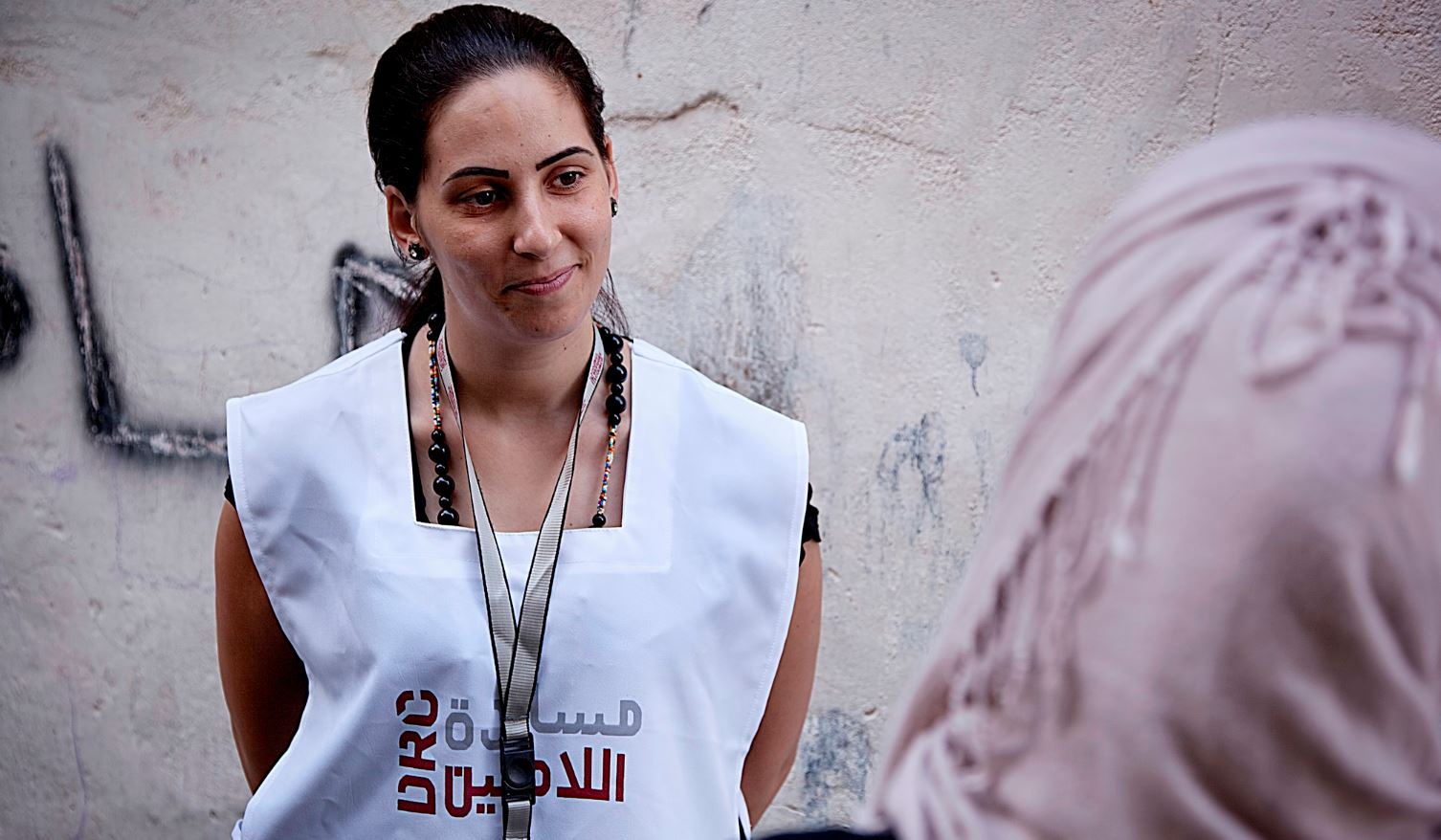 Literacy Teacher  حماه- سورياالمجلس الدنماركي  للاجئين، واحد من المنظمات غير الحكومية الرائدة في العالم ، يبحث حاليا عن شخص مؤهل لملئ شاغر (مدرب محو أـمية  ) للعمل في حماه  بموجب عقد خدمةمن نحن ؟ يساعد المجلس الدنماركي للاجئين المهجرين  داخليا في جميع أنحاء العالم :نحن نقدم الاسعافات الاولية، والكفاح من أجل حقوقهم، وتعزيز فرصهم لمستقبل أكثر إشراقا.نحن نعمل في المناطق المتضررة من النزاع , على طول طرق النزوح وفي البلدان التي يستقر فيها اللاجئين . بالتعاون مع المجتمعات المحلية، نسعى جاهدين إلى إيجاد حلول مسؤولة ومستدامة , نحن نعمل على تحقيق الاندماج الناجح - كلما كان ذلك ممكنا - لتحقيق الرغبة في العودة إلى الديار.تأسس المجلس الدنماركي للاجئين في الدنمارك في عام 1956، ومنذ ذلك الحين كبرنا لنصبح منظمة إنسانية دولية مع أكثر من 7000 موظف و 8،000 متطوع.رؤيتنا هي حياة كريمة لجميع المهجرينتستند جميع جهودنا على نطاق قيمنا : الإنسانية ,الاحترام , الاستقلال و الحياد , المشاركة , الأمانة والشفافية.​المهام:المساهمة والمشاركة في إعداد الخطط المطلوبة وفقا لاحتياجات المستفيدين.المشاركة في وضع المادة التدريبية.اجراء اختبارات تحديد مستوى للمستفيدين.اجراء اختبارات دورية للمستفيدين.إعداد التقارير المناسبة في الدورات والحضور والتقييم وتقديمها إلى الإدارة.اعداد نماذج الاختبار وأسئلة الفحص الدوري.حضور اجتماعات دورية. المؤهلات المطلوبة :إجازة في اللغة العربية .لديه خبرة في مجال تعليم محو الاميّة لا تقل عن ثلاث سنوات.القدرة على تحمل ضغط العمل والالتزام بالدوام ضمن الساعات المطلوبة منه.القدرة على متابعة اساليب التعليم الحديثة.القدرة التعامل مع مختلف الفئات العمرية.متقبل للافكار الجديدة و التطوير المهني.بروح العمل ضمن فريق.متفهم لبيئة المجتمع المحيط.نحن نقدم سوف يقدم المجلس الدنماركي للاجئين , للمرشح الناجح ,عقد لمدة ثلاثة أشهر قابل للتجديد بناءً على كل من التمويل و الأداء  و سيكون الراتب وفقا لشروط المجلس الدنماركي للاجئين الخاصة بعقد الخدمة . ​طريقة التقديممهتم اذهب الىhttps://candidate.hr-manager.net/ApplicationInit.aspx?cid=1036&ProjectId=150179&uiculture=eng&MediaId=5"Apply for position واضغط علىعلما ان اخر يوم للتقديم هو 17 – كانون الثاني –2018تعطى الأولوية في التعيين للمقيمين في مدينة حماة​  إذا كان لديك أسئلة أو تواجه مشاكل مع عملية الطلب عبر الإنترنت، يرجى زيارةDrc.ngo/jobsupport